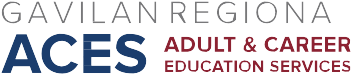 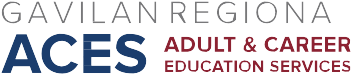 AB 104 Consortium MinutesMarch 22, 2019In attendance: Mary Ann Sanidad, Greg CamachoLight, Shannon Lane, Elaine Klauer, Randy Brown and Dora MendozaApproved meeting minutes for March 15, 2019.              Shannon Lane made the motion and Randy Brown seconded.II.	Updates/Announcements: 2019-20 allocation vote will be on April 8, 2019 during special meeting from 2:00-4:00pmIII.         Review/Discussion of logic model 2 and 3:Reviewed, made modification, and completed Community Needs and Customer Goals IV.	Discussion 2019-20 allocations: The first round of discussion ended with the amounts below. Discussion will     continue at the March 28, 2019 meeting, and further changes may be made.Project Director $115,842.00Consortium $16,500.00Gavilan College $417,234.00San Benito $76,800.00GUSD $284,900.00Morgan Hill - TBD